[MS-CVWREST]: Unified Communications Call Via Work ProtocolIntellectual Property Rights Notice for Open Specifications DocumentationTechnical Documentation. Microsoft publishes Open Specifications documentation (“this documentation”) for protocols, file formats, data portability, computer languages, and standards support. Additionally, overview documents cover inter-protocol relationships and interactions. Copyrights. This documentation is covered by Microsoft copyrights. Regardless of any other terms that are contained in the terms of use for the Microsoft website that hosts this documentation, you can make copies of it in order to develop implementations of the technologies that are described in this documentation and can distribute portions of it in your implementations that use these technologies or in your documentation as necessary to properly document the implementation. You can also distribute in your implementation, with or without modification, any schemas, IDLs, or code samples that are included in the documentation. This permission also applies to any documents that are referenced in the Open Specifications documentation. No Trade Secrets. Microsoft does not claim any trade secret rights in this documentation. Patents. Microsoft has patents that might cover your implementations of the technologies described in the Open Specifications documentation. Neither this notice nor Microsoft's delivery of this documentation grants any licenses under those patents or any other Microsoft patents. However, a given Open Specifications document might be covered by the Microsoft Open Specifications Promise or the Microsoft Community Promise. If you would prefer a written license, or if the technologies described in this documentation are not covered by the Open Specifications Promise or Community Promise, as applicable, patent licenses are available by contacting iplg@microsoft.com. License Programs. To see all of the protocols in scope under a specific license program and the associated patents, visit the Patent Map. Trademarks. The names of companies and products contained in this documentation might be covered by trademarks or similar intellectual property rights. This notice does not grant any licenses under those rights. For a list of Microsoft trademarks, visit www.microsoft.com/trademarks. Fictitious Names. The example companies, organizations, products, domain names, email addresses, logos, people, places, and events that are depicted in this documentation are fictitious. No association with any real company, organization, product, domain name, email address, logo, person, place, or event is intended or should be inferred.Reservation of Rights. All other rights are reserved, and this notice does not grant any rights other than as specifically described above, whether by implication, estoppel, or otherwise. Tools. The Open Specifications documentation does not require the use of Microsoft programming tools or programming environments in order for you to develop an implementation. If you have access to Microsoft programming tools and environments, you are free to take advantage of them. Certain Open Specifications documents are intended for use in conjunction with publicly available standards specifications and network programming art and, as such, assume that the reader either is familiar with the aforementioned material or has immediate access to it.Support. For questions and support, please contact dochelp@microsoft.com. Revision SummaryTable of Contents1	Introduction	61.1	Glossary	61.2	References	61.2.1	Normative References	71.2.2	Informative References	71.3	Overview	71.4	Relationship to Other Protocols	71.5	Prerequisites/Preconditions	81.6	Applicability Statement	81.7	Versioning and Capability Negotiation	81.8	Vendor-Extensible Fields	81.9	Standards Assignments	82	Messages	92.1	Transport	92.2	Common Data Types	92.2.1	Namespaces	92.2.2	Custom HTTP Headers	92.2.3	Complex Types	92.2.4	Simple Types	102.2.4.1	AudienceMessaging	102.2.4.2	AudienceMuteLock	112.2.4.3	CallState	112.2.4.4	ConversationModality	112.2.4.5	ConversationState	122.2.4.6	Direction	122.2.4.7	Importance	122.2.4.8	InvitationState	122.2.4.9	MessageFormat	132.2.4.10	ModalityType	132.2.4.11	Role	132.2.4.12	SourceNetwork	142.2.4.13	GenericPolicy	142.2.5	Attributes	142.2.6	Common Data Structures	152.2.6.1	Communication Resource	152.2.6.2	Conversations Resource	152.2.6.3	Conversation Resource	162.2.6.4	Invitation Resource	172.2.6.5	Phone Audio Invitation Resource	172.2.6.6	Call Resource	182.2.6.7	Phone Audio Resource	182.2.6.8	Participant Resource	182.2.6.9	Start Phone Audio Input Type	192.2.6.10	Stop Phone Audio Input Type	193	Protocol Details	203.1	Server Details	203.1.1	Abstract Data Model	203.1.1.1	Navigating the Protocol	203.1.1.2	API Versioning	203.1.2	Timers	203.1.3	Initialization	213.1.4	Higher-Layer Triggered Events	213.1.5	Message Processing Events and Sequencing Rules	213.1.5.1	applications	213.1.5.2	application	213.1.5.3	batch	213.1.5.4	conversations	213.1.5.4.1	Get conversations	223.1.5.4.1.1	Request Body	223.1.5.4.1.2	Response Body	223.1.5.5	conversation	223.1.5.5.1	Get conversation	223.1.5.5.1.1	Request Body	233.1.5.5.1.2	Response Body	233.1.5.6	phoneAudioInvitation	233.1.5.6.1	Get phone audio invitation	233.1.5.6.1.1	Request Body	243.1.5.6.1.2	Response Body	243.1.5.7	phoneAudio	243.1.5.7.1	Get phone audio	243.1.5.7.1.1	Request Body	253.1.5.7.1.2	Response Body	253.1.5.8	startPhoneAudio	253.1.5.8.1	Post start phone audio	253.1.5.8.1.1	Request Body	263.1.5.8.1.2	Response Body	263.1.5.9	stopPhoneAudio	263.1.5.9.1	Post stop phone audio	263.1.5.9.1.1	Request Body	273.1.5.9.1.2	Response Body	273.1.6	Timer Events	273.1.7	Other Local Events	274	Protocol Examples	284.1	Creating an Application	284.1.1	HTTP Request	284.1.2	HTTP Response	284.1.3	Preparing to receive events	294.2	Starting a Phone Audio Conversation	304.2.1	Phone Number Normalization	304.2.2	HTTP Request	304.2.3	HTTP Response	304.2.4	Processing Events	314.2.4.1	Initial events	314.2.4.2	Intermediate status events	334.2.4.3	Completion Events	344.3	Receiving a Phone Audio Invitation	374.3.1	Processing Events	374.4	Stopping Phone Audio	374.4.1	HTTP Request	374.4.2	HTTP Response	374.5	Handling resource versions	374.5.1	HTTP Request	384.5.2	HTTP Response	384.6	Working with Asynchronous Operations	385	Security	405.1	Security Considerations for Implementers	405.2	Index of Security Parameters	406	Appendix A: Full XML Schema	417	Appendix B: Common Error Responses	428	Appendix C: Product Behavior	439	Change Tracking	4410	Index	45IntroductionThe Unified Communications for Business Call Via Work REST Protocol defines how an application can create a PSTN phone call between a desktop or mobile phone and a remote party.Sections 1.5, 1.8, 1.9, 2, and 3 of this specification are normative. All other sections and examples in this specification are informative.GlossaryThis document uses the following terms:byte order mark: A Unicode character that is used to indicate that text is encoded in UTF-8, UTF-16, or UTF-32.Hypertext Transfer Protocol (HTTP): An application-level protocol for distributed, collaborative, hypermedia information systems (text, graphic images, sound, video, and other multimedia files) on the World Wide Web.Hypertext Transfer Protocol Secure (HTTPS): An extension of HTTP that securely encrypts and decrypts web page requests. In some older protocols, "Hypertext Transfer Protocol over Secure Sockets Layer" is still used (Secure Sockets Layer has been deprecated). For more information, see [SSL3] and [RFC5246].Representational State Transfer (REST): A software architecture implementation for distributed hypermedia systems, such as the World Wide Web.Uniform Resource Identifier (URI): A string that identifies a resource. The URI is an addressing mechanism defined in Internet Engineering Task Force (IETF) Uniform Resource Identifier (URI): Generic Syntax [RFC3986].Uniform Resource Locator (URL): A string of characters in a standardized format that identifies a document or resource on the World Wide Web. The format is as specified in [RFC1738].UTC (Coordinated Universal Time): A high-precision atomic time standard that approximately tracks Universal Time (UT). It is the basis for legal, civil time all over the Earth. Time zones around the world are expressed as positive and negative offsets from UTC. In this role, it is also referred to as Zulu time (Z) and Greenwich Mean Time (GMT). In these specifications, all references to UTC refer to the time at UTC–0 (or GMT).XML namespace: A collection of names that is used to identify elements, types, and attributes in XML documents identified in a URI reference [RFC3986]. A combination of XML namespace and local name allows XML documents to use elements, types, and attributes that have the same names but come from different sources. For more information, see [XMLNS-2ED].XML namespace prefix: An abbreviated form of an XML namespace, as described in [XML].XML schema: A description of a type of XML document that is typically expressed in terms of constraints on the structure and content of documents of that type, in addition to the basic syntax constraints that are imposed by XML itself. An XML schema provides a view of a document type at a relatively high level of abstraction.MAY, SHOULD, MUST, SHOULD NOT, MUST NOT: These terms (in all caps) are used as defined in [RFC2119]. All statements of optional behavior use either MAY, SHOULD, or SHOULD NOT.ReferencesLinks to a document in the Microsoft Open Specifications library point to the correct section in the most recently published version of the referenced document. However, because individual documents in the library are not updated at the same time, the section numbers in the documents may not match. You can confirm the correct section numbering by checking the Errata.  Normative ReferencesWe conduct frequent surveys of the normative references to assure their continued availability. If you have any issue with finding a normative reference, please contact dochelp@microsoft.com. We will assist you in finding the relevant information. [MS-OCDISCWS] Microsoft Corporation, "Lync Autodiscover Web Service Protocol".[MS-OCSMP] Microsoft Corporation, "Microsoft Online Conference Scheduling and Management Protocol".[RFC2119] Bradner, S., "Key words for use in RFCs to Indicate Requirement Levels", BCP 14, RFC 2119, March 1997, http://www.rfc-editor.org/rfc/rfc2119.txt[RFC2616] Fielding, R., Gettys, J., Mogul, J., et al., "Hypertext Transfer Protocol -- HTTP/1.1", RFC 2616, June 1999, http://www.rfc-editor.org/rfc/rfc2616.txt[RFC2818] Rescorla, E., "HTTP Over TLS", RFC 2818, May 2000, http://www.rfc-editor.org/rfc/rfc2818.txt[RFC3966] Schulzrinne, H., "The tel URI for Telephone Numbers", RFC 3966, December 2004, http://www.rfc-editor.org/rfc/rfc3966.txt[XMLNS] Bray, T., Hollander, D., Layman, A., et al., Eds., "Namespaces in XML 1.0 (Third Edition)", W3C Recommendation, December 2009, http://www.w3.org/TR/2009/REC-xml-names-20091208/[XMLSCHEMA1/2] Thompson, H., Beech, D., Maloney, M., and Mendelsohn, N., Eds., "XML Schema Part 1: Structures Second Edition", W3C Recommendation, October 2004, http://www.w3.org/TR/2004/REC-xmlschema-1-20041028/[XMLSCHEMA2/2] Biron, P., and Malhotra, A., Eds., "XML Schema Part 2: Datatypes Second Edition", W3C Recommendation, October 2004, http://www.w3.org/TR/2004/REC-xmlschema-2-20041028/Informative References[MS-ECREST] Microsoft Corporation, "Unified Communications Event Channel Protocol".[MS-OCAUTHWS] Microsoft Corporation, "OC Authentication Web Service Protocol".OverviewThis protocol is used to create and manage phone audio in conversations. A typical scenario for this protocol is to hear the audio of a conversation on a desktop phone instead of the computer speaker or headphones.Relationship to Other ProtocolsThis protocol transmits request and response messages by using HTTP, as described in [RFC2616], or Hypertext Transfer Protocol over Secure Sockets Layer (HTTPS), as described in [RFC2818].Access to this protocol is discovered through the Lync Autodiscover Web Service. The discovery service protocol is described in the [MS-OCDISCWS] document.This protocol is accessible only to authenticated users, either directly via a client application or indirectly via a trusted server application. The authentication service protocols are described in the [MS-OCAUTHWS] document.The following diagram shows the underlying messaging and transport stack used by the protocol: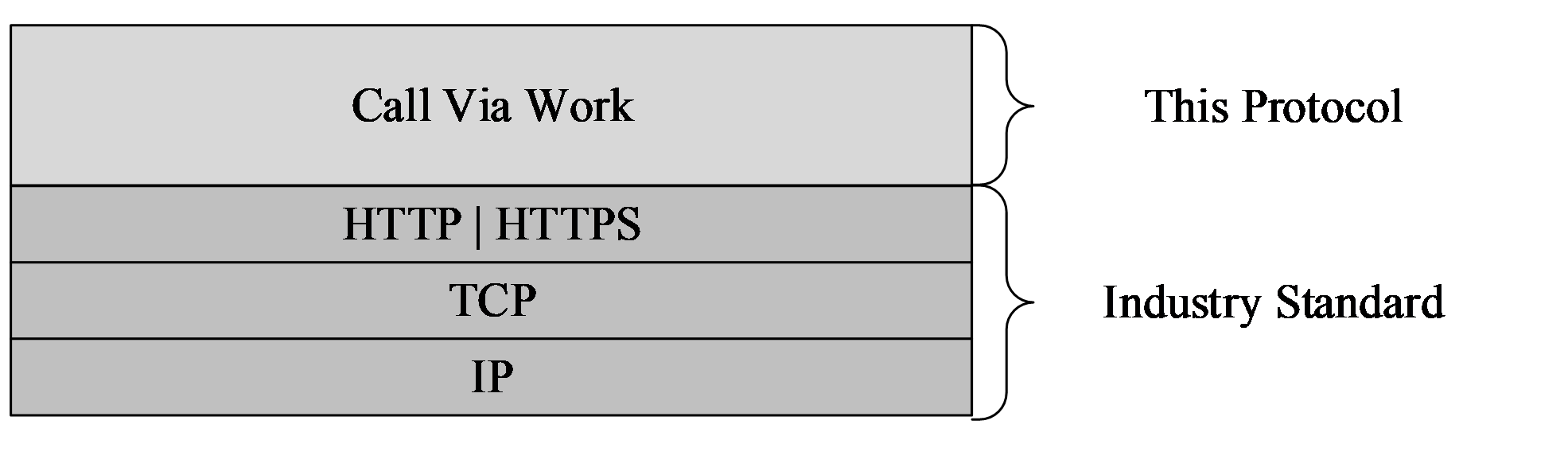 Figure 1: This protocol in relation to other protocolsPrerequisites/PreconditionsThis protocol operates against a protocol server that is configured to listen for HTTP or HTTPS requests and a protocol client that knows the Request-URI of the protocol server.In addition, the server needs to be configured with a mediation server deployed, and users with enterprise voice enabled.Applicability StatementThis protocol is applicable for the following scenarios:Starting a new conversation with phone audioStopping phone audio in a conversation.Versioning and Capability NegotiationThis document covers versioning issues in the area of supported transports. This protocol can use HTTP or HTTPS as a transport. For more information, see section 2.1.Vendor-Extensible FieldsNone.Standards AssignmentsNone.MessagesTransportThis protocol is based on Representational State Transfer (REST) architecture principals. As such, messages are transported using HTTP, as specified in [RFC2616], or HTTPS, as specified in [RFC2818]. The service SHOULD be served on ports 80 and 443 respectively, but MAY be served on other ports. For specific port information, please contact your service provider. Protocol messages are text-based and MUST be UTF-8 encoded. Messages MUST NOT contain a byte order mark. The byte order mark is a Unicode character used to signal the byte order of a text file or stream.Common Data TypesNamespacesThis specification defines and references various XML namespaces using the mechanisms specified in [XMLNS]. Although this specification associates a specific XML namespace prefix for each XML namespace that is used, the choice of any particular XML namespace prefix is implementation-specific and not significant for interoperability.Custom HTTP HeadersThe following headers are defined in this specification:Complex TypesThe following table summarizes the set of common XML schema complex type definitions defined or referenced by this specification. XML schema complex type definitions that are specific to a particular operation are described with the operation.Simple TypesThe following table summarizes the set of common XML schema simple type definitions defined by this specification. XML schema simple type definitions that are specific to a particular operation are described with the operation.AudienceMessagingThe following table summarizes the values of the AudienceMessaging enumeration.AudienceMuteLockThe following table summarizes the values of the AudienceMuteLock enumeration.CallStateThe following table summarizes the values of the CallState enumeration.ConversationModalityThe following table summarizes the values of the ConversationModality enumeration.ConversationStateThe following table summarizes the values of the ConversationState enumeration.DirectionThe following table summarizes the values of the Direction enumeration.ImportanceThe following table summarizes the values of the Importance enumeration.InvitationStateThe following table summarizes the values of the InvitationState enumeration.MessageFormatThe following table summarizes the values of the MessageFormat enumeration.ModalityTypeThe following table summarizes the values of the ModalityType enumeration.RoleThe following table summarizes the values of the Role enumeration.SourceNetworkThe following table summarizes the values of the SourceNetwork enumeration.GenericPolicyThe following table summarizes the values of the GenericPolicy enumeration.AttributesThe following table summarizes the set of common XML schema attribute definitions defined by this specification. XML schema attributes that are specific to a particular operation are described with the operation.Common Data Structures The following table summarizes the set of common data structures defined by this specification.Communication ResourceA ResourceType structure ([MS-OCSMP] section 2.2.4.7) containing the properties of the communication dashboard resource.Conversations ResourceA ResourceType structure ([MS-OCSMP] section 2.2.4.7) containing a collection of Conversation structures.Conversation ResourceA ResourceType structure ([MS-OCSMP] section 2.2.4.7) containing the properties of an existing conversation.Invitation ResourceA ResourceType structure ([MS-OCSMP] section 2.2.4.7) containing the properties of a conversation invitation.Phone Audio Invitation ResourceAn InvitationResource structure (section 2.2.6.4) containing the properties of a phone audio invitation.This resource currently doesn't have any additional properties other than those of the InvitationResource.Call ResourceA ResourceType structure ([MS-OCSMP] section 2.2.4.7) containing the properties of an existing call.Phone Audio ResourceA ResourceType structure ([MS-OCSMP] section 2.2.4.7) containing the properties of an existing phone audio call.Participant ResourceA ResourceType structure ([MS-OCSMP] section 2.2.4.7) containing the properties of an existing participant.Start Phone Audio Input TypeAn InputType structure ([MS-OCSMP] section 2.2.4.2) containing the properties to start a conversation with phone audio media.Stop Phone Audio Input TypeAn InputType structure ([MS-OCSMP] section 2.2.4.2) containing the properties required when removing phone audio from a conversation, possibly ending the conversation.Protocol DetailsServer DetailsThe basic unit for operations in this protocol is a Resource. Applications will be able to discover available Resources as well as the Properties of a Resource thus allowing applications to create a UI that is dynamically adjustable. The entirety of this protocol will be accessible via the HTTP protocol. This protocol is exposed via Unified Communications Web API (UCWA) web component of the protocol server.Abstract Data Model This protocol is structured in the same way as that described in [MS-OCSMP] except for how navigating the protocol is performed.Navigating the ProtocolNavigating the hierarchy of this protocol is made possible by the information that is contained in the response to an HTTP request on the href of a resource. The response contains a set of properties, and a set of hypermedia links to related resources.An application resource provides hypermedia links that contain hrefs to a number of related resources, including the communication and events resources. The events resource is described in [MS-ECREST]. The communication resource provides hypermedia links to its related resources, including startPhoneAudio (section 3.1.5.8), and conversations (section 3.1.5.4) among others. Similarly, a conversation (section 3.1.5.5) resource provides access to the phoneAudio resource. The phoneAudio resource provides hrefs to the stopPhoneAudio (section 3.1.5.9) resource when phoneAudio is active. Using the hypermedia links that are served with a given resource, you can traverse from one resource to whatever resource you need.This protocol can use link navigation to find the conversation for conversations initiated by the application.  Conversations can also be discovered initially through notifications from the event channel for conversations initiated remotely. API VersioningWhen a link that the application wishes to use contains a revision attribute that is not one (the default), then the application SHOULD include the X-MS-RequiresMinResourceVersion header in requests when using that resource.Note: Applications SHOULD extract links for resources with revisions that have been tested. If the link with the expected revision is not available, the app SHOULD NOT automatically copy the revision into the header and attempt the request anyway.  Instead, it would be better to disable the functionality and alert the customer that an upgraded version of the application will be required.The protocol examples section demonstrates how the request can be used.Timers None.Initialization None.Higher-Layer Triggered Events None.Message Processing Events and Sequencing RulesapplicationsThe applications resource is specified in [MS-OCSMP] section 3.1.5.2.applicationThe application resource is specified in [MS-OCSMP] section 3.1.5.1.batchThe batch resource is specified in [MS-OCSMP] section 3.1.5.3.conversationsThe following operations are allowed to be performed on this resource.Get conversationsRequest BodyResponse BodyThe response body will be the conversations resource.The response to this operation can result in the following status codes.conversationThe following operations are allowed to be performed on this resource.Get conversationRequest BodyResponse BodyThe response body will be the conversation resource.The response to this operation can result in the following status codes.phoneAudioInvitationThe following operations are allowed to be performed on this resource.Get phone audio invitationRequest BodyResponse BodyThe response body will be the phone audio invitation resource.The response to this operation can result in the following status codes.phoneAudioThe following operations are allowed to be performed on this resource.Get phone audioRequest BodyResponse BodyThe response body will be the phone audio resource.The response to this operation can result in the following status codes.startPhoneAudioThe following operations are allowed to be performed on this resource.Post start phone audioRequest BodyThe request body SHOULD contain a StartPhoneAudioInput (section 2.2.6.9) data structure.Response BodyThe response body will be the phone audio invitation resource.The response to this operation can result in the following status codes.stopPhoneAudioPost stop phone audioRequest BodyThe request body can be empty.Response BodyThe response body will be empty.The response to this operation can result in the following status codes.Timer Events None.Other Local Events None.Protocol ExamplesThis section will show a few examples of how the protocol works. Creating an ApplicationThe following example illustrates the exchange of messages required for a client to create an application resource in order to successfully use the a server implementing this protocol.The client application POSTs a request to create an application instance on the server implementing this protocol. The URI to which the request is addressed is obtained from the auto-discovery response ([MS-OCDISCWS] section 4.1.)HTTP RequestThe body of the request includes the culture of the application, an endpointId that is unique to the client application, and the userAgent string for the client.POST https://ext.vdomain.com:4443/ucwa/oauth/v1/applications HTTP/1.1User-Agent: UcwaClient/1.0Authorization: Bearer cwt=AAEBHAEFAAAAAAAFFQAAAPmQRuRgha2wB2cEg... Accept: application/xmlContent-Type: application/xmlHost: ext.vdomain.com:4443Content-Length: 316Expect: 100-continue<?xml version="1.0" encoding="utf-8"?><input xmlns="http://schemas.microsoft.com/rtc/2012/03/ucwa"><property name="culture">en-US</property><property name="endpointId">e80dc357-19bb-418d-93bf-1ecb5135d43f</property><property name="userAgent">UcwaClient/1.0</property><property name="type">Phone</property></input>HTTP ResponseThe client application parses the response to find the embedded resource with the "rel" equal to events to retrieve events related to application activity. In addition, the application will find the embedded resource with the "rel" equal to communication to retrieve the resources to available to start conversations. This embedded resource contains links to all other resources associated with starting and maintaining conversations. These links will be needed in order to perform future requests. It is advisable that links be cached but not persisted because they are only valid for the lifetime of the application instance.When looking for resources identified by a "rel" attribute, it is advisable to determine the resource version the application was written to support. If no "revision" attribute is available, the revision is assumed to be 1.HTTP/1.1 201 CreatedCache-Control: privateVia: 1.1 accessproxy.vdomain.com RtcExtContent-Length: 5063Content-Type: application/xml; charset=utf-8Expires: Thu, 22 Jan 2015 06:43:24 GMTETag: "766942815"X-MS-Server-Fqdn: SERVER.vdomain.comX-MS-Correlation-Id: 2147483652client-request-id: 13efd9fe-d041-4729-af67-9f97abb81a18X-MS-Correlation-Id: 2147483679client-request-id: bfcaa11b-6cb2-44f2-9f56-6569e15c643bStrict-Transport-Security: max-age=31536000; includeSubDomainsDate: Wed, 21 Jan 2015 22:43:23 GMT<?xml version="1.0" encoding="utf-8"?><resource rel="application" href="/ucwa/oauth/v1/applications/211177894191" xmlns="http://schemas.microsoft.com/rtc/2012/03/ucwa"><link rel="events" href="/ucwa/oauth/v1/applications/211177894191/events?ack=1" /><property name="culture">en-US</property><property name="userAgent">UcwaClient/1.0</property><property name="type">Phone</property><property name="etag">766942815</property><resource rel="communication" href="/ucwa/oauth/v1/applications/211177894191/communication"><link rel="startPhoneAudio" href="/ucwa/oauth/v1/applications/211177894191/communication/phoneAudioInvitations" /><link rel="conversations" href="/ucwa/oauth/v1/applications/211177894191/communication/conversations?filter=active" /><link rel="startMessaging" href="/ucwa/oauth/v1/applications/211177894191/communication/messagingInvitations" /><link rel="startAudioVideo" href="/ucwa/oauth/v1/applications/211177894191/communication/audioVideoInvitations" /><link rel="startScreenSharing" href="/ucwa/oauth/v1/applications/211177894191/communication/applicationSharingInvitations" /></resource>(output abbreviated for readability)</resource>Preparing to receive eventsUsing the URI for the events resource in the response, issue a request to get event information for the application:GET https://ext.vdomain.com:4443/ucwa/oauth/v1/applications/211177894191/events?ack=1&timeout=900 HTTP/1.1User-Agent: UcwaClient/1.0Authorization: Bearer cwt=AAEBHAEFAAAAAAAFFQAAAPmQRuRgha2wB2cEg... Accept: multipart/related; type="application/xml", multipart/related, multipart/alternative, multipart/batchingHost: ext.vdomain.com:4443You can append the timeout parameter (see [MS-ECREST] section 2.2.2) to the URI before issuing the request, but it is not advisable to make any assumptions about the format of the URI. This request will be blocked until there are events to return or until the timeout parameter value is reached. For this reason, it is not advisable to issue this request in any queue where other requests are posted.Starting a Phone Audio ConversationA client application can initiate a phone audio conversation by using the startPhoneAudio API.Phone Number NormalizationWhen supplying a phone number in an input field, the phone number is validated at the server against the configured normalization rules to see if the phone number is valid.  If the phone number does not match any rules, the request will be rejected with 400 Bad request, with a subcode of NormalizationFailed.The best practice for specifying phone numbers is to specify them in tel uri format according to [RFC3966].Working with phone audio often requires specifying a phone number, which has to pass normalization checks.HTTP RequestFor a client application to initiate a new conversation using phone audio, it issues a post request on the resource URI identified by the "rel" value of startPhoneAudio and the current revision 1:POST https://ext.vdomain.com:4443/ucwa/oauth/v1/applications/211177894191/communication/phoneAudioInvitations HTTP/1.1User-Agent: UcwaClient/1.0Authorization: Bearer cwt=AAEBHAEFAAAAAAAFFQAAAPmQRuRgha2wB2cEg...Accept: application/xmlContent-Type: application/xmlHost: ext.vdomain.com:4443Content-Length: 390Expect: 100-continue<?xml version="1.0" encoding="utf-8"?><input xmlns="http://schemas.microsoft.com/rtc/2012/03/ucwa">    <property name="to">sip:UcwaOVBvtUser2@ucwatenant.com</property>    <property name="operationId">8eb90e4aa1874134b89dac298d458d20</property>    <property name="subject">OV Call</property>    <property name="importance">Normal</property>    <property name="phoneNumber">tel:+14257078488</property></input>The request initiates an asynchronous processing a job identified by the application specified operationId. The operationId can be used to identify status of the processing in the event information returned.HTTP ResponseHTTP/1.1 201 CreatedCache-Control: no-cacheVia: 1.1 accessproxy.vdomain.com RtcExtContent-Length: 0Location: /ucwa/oauth/v1/applications/211177894191/communication/phoneAudioInvitations/aa91df7425864b94b25aaf1206f1e795X-MS-Server-Fqdn: SERVER.vdomain.comX-MS-Correlation-Id: 2147483808client-request-id: e17c53ce-064b-4b2e-8bdc-115ea79d09caX-MS-Correlation-Id: 2147483673client-request-id: fcc2528c-8175-46d4-b504-c449b834ca69Strict-Transport-Security: max-age=31536000; includeSubDomainsDate: Wed, 21 Jan 2015 22:43:23 GMTProcessing EventsThe event channel will start returning a stream of events about the status of the conversation and call that is connecting.Initial eventsThe first set of events give you information about created resources and initial status:HTTP/1.1 200 OKCache-Control: no-cacheVia: 1.1 accessproxy.vdomain.com RtcExtContent-Length: 4145Content-Type: multipart/related; type="application/xml"; charset=utf-8; boundary=3c589cb8-79df-4104-a39c-f4e03d2f2993X-MS-Server-Fqdn: SERVER.vdomain.comX-MS-Correlation-Id: 2147483653client-request-id: 270cdbcf-da3a-4230-ad44-e880cfe2f58aX-MS-Correlation-Id: 2147483680client-request-id: 4a98d3e3-a561-4a07-acf9-89289788f33dStrict-Transport-Security: max-age=31536000; includeSubDomainsDate: Wed, 21 Jan 2015 22:43:25 GMT--3c589cb8-79df-4104-a39c-f4e03d2f2993Content-Type: application/xml; charset=utf-8<?xml version="1.0" encoding="utf-8"?><events href="/ucwa/oauth/v1/applications/211177894191/events?ack=1" xmlns="http://schemas.microsoft.com/rtc/2012/03/ucwa">    <link rel="next" href="/ucwa/oauth/v1/applications/211177894191/events?ack=2" />    <sender rel="communication" href="/ucwa/oauth/v1/applications/211177894191/communication">        <started rel="phoneAudioInvitation" href="/ucwa/oauth/v1/applications/211177894191/communication/phoneAudioInvitations/aa91df7425864b94b25aaf1206f1e795">            <resource rel="phoneAudioInvitation" href="/ucwa/oauth/v1/applications/211177894191/communication/phoneAudioInvitations/aa91df7425864b94b25aaf1206f1e795">                <link rel="from" href="/ucwa/oauth/v1/applications/211177894191/communication/conversations/89938156-c927-4f1c-a1a2-e99178f0056f/participants/ucwaovbvtuser5@ucwatenant.com" title="UcwaOVBvtUser5" />                <link rel="to" href="/ucwa/oauth/v1/applications/211177894191/people/ucwaovbvtuser2@ucwatenant.com" />                <link rel="cancel" href="/ucwa/oauth/v1/applications/211177894191/communication/conversations/89938156-c927-4f1c-a1a2-e99178f0056f/phoneAudio/terminate" />                <link rel="conversation" href="/ucwa/oauth/v1/applications/211177894191/communication/conversations/89938156-c927-4f1c-a1a2-e99178f0056f" />                <link rel="phoneAudio" href="/ucwa/oauth/v1/applications/211177894191/communication/conversations/89938156-c927-4f1c-a1a2-e99178f0056f/phoneAudio" />                <property name="direction">Outgoing</property><property name="importance">Normal</property>                <property name="threadId">AdA1y6o9qIkpVdAlDE6j6U1YN46JpA==</property>                <property name="state">Connecting</property>                <property name="operationId">8eb90e4aa1874134b89dac298d458d20</property>                <property name="subject">OV Call</property>            </resource>        </started>        <added rel="conversation" href="/ucwa/oauth/v1/applications/211177894191/communication/conversations/89938156-c927-4f1c-a1a2-e99178f0056f">             <resource rel="conversation" href="/ucwa/oauth/v1/applications/211177894191/communication/conversations/89938156-c927-4f1c-a1a2-e99178f0056f">                 <link rel="applicationSharing" href="/ucwa/oauth/v1/applications/211177894191/communication/conversations/89938156-c927-4f1c-a1a2-e99178f0056f/applicationSharing" />                 <link rel="audioVideo" href="/ucwa/oauth/v1/applications/211177894191/communication/conversations/89938156-c927-4f1c-a1a2-e99178f0056f/audioVideo" />                 <link rel="dataCollaboration" href="/ucwa/oauth/v1/applications/211177894191/communication/conversations/89938156-c927-4f1c-a1a2-e99178f0056f/dataCollaboration" />                 <link rel="messaging" href="/ucwa/oauth/v1/applications/211177894191/communication/conversations/89938156-c927-4f1c-a1a2-e99178f0056f/messaging" />                 <link rel="phoneAudio" href="/ucwa/oauth/v1/applications/211177894191/communication/conversations/89938156-c927-4f1c-a1a2-e99178f0056f/phoneAudio" />                 <property name="state">Disconnected</property><property name="threadId">AdA1y6o9qIkpVdAlDE6j6U1YN46JpA==</property>                 <property name="subject">OV Call</property>                 <propertyList name="activeModalities" />                 <property name="importance">Normal</property>                 <property name="recording">False</property>            </resource>        </added>    </sender>    <sender rel="conversation" href="/ucwa/oauth/v1/applications/211177894191/communication/conversations/89938156-c927-4f1c-a1a2-e99178f0056f">        <added rel="localParticipant" href="/ucwa/oauth/v1/applications/211177894191/communication/conversations/89938156-c927-4f1c-a1a2-e99178f0056f/participants/ucwaovbvtuser5@ucwatenant.com" title="UcwaOVBvtUser5">            <resource rel="localParticipant" href="/ucwa/oauth/v1/applications/211177894191/communication/conversations/89938156-c927-4f1c-a1a2-e99178f0056f/participants/ucwaovbvtuser5@ucwatenant.com">                <link rel="conversation" href="/ucwa/oauth/v1/applications/211177894191/communication/conversations/89938156-c927-4f1c-a1a2-e99178f0056f" />                <link rel="me" href="/ucwa/oauth/v1/applications/211177894191/me" />                <property name="sourceNetwork">SameEnterprise</property>                <property name="anonymous">False</property>                <property name="local">True</property>                <property name="name">UcwaOVBvtUser5</property>                <property name="uri">sip:UcwaOVBvtUser5@ucwatenant.com</property>           </resource>       </added>    </sender></events>--3c589cb8-79df-4104-a39c-f4e03d2f2993—From this notification, you can see that your request is in state Connecting, a conversation has been added, and participants have been added to the conversation. After processing the event information, issue a new HTTP GET request to retrieve your next set of events by using the URI given in the next link specified:GET https://ext.vdomain.com:4443/ucwa/oauth/v1/applications/211177894191/events?ack=2&timeout=900 HTTP/1.1User-Agent: UcwaClient/1.0Authorization: Bearer cwt=AAEBHAEFAAAAAAAFFQAAAPmQRuRgha2wB2cEg... Accept: multipart/related; type="application/xml", multipart/related, multipart/alternative, multipart/batchingHost: ext.vdomain.com:4443Posting another HTTP GET using the next link after processing the events occurs each time event data is returned, and is assumed from now on in the protocol sample.Intermediate status eventsSometime later, you will get additional events describing the progress of your phone call:<?xml version="1.0" encoding="utf-8"?><events href="/ucwa/oauth/v1/applications/211177894191/events?ack=2" xmlns="http://schemas.microsoft.com/rtc/2012/03/ucwa">     <link rel="next" href="/ucwa/oauth/v1/applications/211177894191/events?ack=3" />     <sender rel="conversation" href="/ucwa/oauth/v1/applications/211177894191/communication/conversations/89938156-c927-4f1c-a1a2-e99178f0056f">          <updated rel="phoneAudio" href="/ucwa/oauth/v1/applications/211177894191/communication/conversations/89938156-c927-4f1c-a1a2-e99178f0056f/phoneAudio">              <resource rel="phoneAudio" href="/ucwa/oauth/v1/applications/211177894191/communication/conversations/89938156-c927-4f1c-a1a2-e99178f0056f/phoneAudio">                   <link rel="conversation" href="/ucwa/oauth/v1/applications/211177894191/communication/conversations/89938156-c927-4f1c-a1a2-e99178f0056f" />                   <link rel="stopPhoneAudio" href="/ucwa/oauth/v1/applications/211177894191/communication/conversations/89938156-c927-4f1c-a1a2-e99178f0056f/phoneAudio/terminate" />                   <property name="state">Connecting</property>              </resource>         </updated>     </sender>     <sender rel="communication" href="/ucwa/oauth/v1/applications/211177894191/communication">         <updated rel="conversation" href="/ucwa/oauth/v1/applications/211177894191/communication/conversations/89938156-c927-4f1c-a1a2-e99178f0056f">              <resource rel="conversation" href="/ucwa/oauth/v1/applications/211177894191/communication/conversations/89938156-c927-4f1c-a1a2-e99178f0056f">                  <link rel="applicationSharing" href="/ucwa/oauth/v1/applications/211177894191/communication/conversations/89938156-c927-4f1c-a1a2-e99178f0056f/applicationSharing" />                  <link rel="audioVideo" href="/ucwa/oauth/v1/applications/211177894191/communication/conversations/89938156-c927-4f1c-a1a2-e99178f0056f/audioVideo" />                  <link rel="dataCollaboration" href="/ucwa/oauth/v1/applications/211177894191/communication/conversations/89938156-c927-4f1c-a1a2-e99178f0056f/dataCollaboration" />                  <link rel="messaging" href="/ucwa/oauth/v1/applications/211177894191/communication/conversations/89938156-c927-4f1c-a1a2-e99178f0056f/messaging" />                  <link rel="phoneAudio" href="/ucwa/oauth/v1/applications/211177894191/communication/conversations/89938156-c927-4f1c-a1a2-e99178f0056f/phoneAudio" />                  <property name="state">Connecting</property>                  <property name="threadId">AdA1y6o9qIkpVdAlDE6j6U1YN46JpA==</property>                  <property name="subject">OV Call</property><propertyList name="activeModalities" />                  <property name="importance">Normal</property>                  <property name="recording">False</property>              </resource>          </updated>     </sender>     <sender rel="conversation" href="/ucwa/oauth/v1/applications/211177894191/communication/conversations/89938156-c927-4f1c-a1a2-e99178f0056f">          <updated rel="messaging" href="/ucwa/oauth/v1/applications/211177894191/communication/conversations/89938156-c927-4f1c-a1a2-e99178f0056f/messaging">              <resource rel="messaging" href="/ucwa/oauth/v1/applications/211177894191/communication/conversations/89938156-c927-4f1c-a1a2-e99178f0056f/messaging">                   <link rel="conversation" href="/ucwa/oauth/v1/applications/211177894191/communication/conversations/89938156-c927-4f1c-a1a2-e99178f0056f" />                   <link rel="addMessaging" href="/ucwa/oauth/v1/applications/211177894191/communication/messagingInvitations?conversation=89938156-c927-4f1c-a1a2-e99178f0056f" />                   <property name="state">Disconnected</property>              </resource>          </updated>          <updated rel="audioVideo" href="/ucwa/oauth/v1/applications/211177894191/communication/conversations/89938156-c927-4f1c-a1a2-e99178f0056f/audioVideo">              <resource rel="audioVideo" href="/ucwa/oauth/v1/applications/211177894191/communication/conversations/89938156-c927-4f1c-a1a2-e99178f0056f/audioVideo">                   <link rel="conversation" href="/ucwa/oauth/v1/applications/211177894191/communication/conversations/89938156-c927-4f1c-a1a2-e99178f0056f" />                   <property name="state">Disconnected</property>              </resource>          </updated>          <updated rel="applicationSharing" href="/ucwa/oauth/v1/applications/211177894191/communication/conversations/89938156-c927-4f1c-a1a2-e99178f0056f/applicationSharing">              <resource rel="applicationSharing" href="/ucwa/oauth/v1/applications/211177894191/communication/conversations/89938156-c927-4f1c-a1a2-e99178f0056f/applicationSharing">                   <link rel="conversation" href="/ucwa/oauth/v1/applications/211177894191/communication/conversations/89938156-c927-4f1c-a1a2-e99178f0056f" />                   <link rel="addScreenSharing" href="/ucwa/oauth/v1/applications/211177894191/communication/applicationSharingInvitations?conversation=89938156-c927-4f1c-a1a2-e99178f0056f" />                   <property name="state">Disconnected</property></resource>          </updated>          <updated rel="dataCollaboration" href="/ucwa/oauth/v1/applications/211177894191/communication/conversations/89938156-c927-4f1c-a1a2-e99178f0056f/dataCollaboration">              <resource rel="dataCollaboration" href="/ucwa/oauth/v1/applications/211177894191/communication/conversations/89938156-c927-4f1c-a1a2-e99178f0056f/dataCollaboration">                   <link rel="conversation" href="/ucwa/oauth/v1/applications/211177894191/communication/conversations/89938156-c927-4f1c-a1a2-e99178f0056f" />                   <property name="state">Disconnected</property>              </resource>          </updated>     </sender></events>The HTTP protocol and MIME encoding artifacts are now removed to improve clarity. At this point, the phoneAudio and conversation resources have both been updated to Connecting state, and the phoneAudio resource has a resource link for stopPhoneAudio. There are no other media types in the conversation as they are all Disconnected.Completion EventsThe next batch of event information, shows the completion of the call with success:<?xml version="1.0" encoding="utf-8"?><events href="/ucwa/oauth/v1/applications/211177894191/events?ack=3" xmlns="http://schemas.microsoft.com/rtc/2012/03/ucwa">     <link rel="next" href="/ucwa/oauth/v1/applications/211177894191/events?ack=4" />     <sender rel="communication" href="/ucwa/oauth/v1/applications/211177894191/communication">         <updated rel="conversation" href="/ucwa/oauth/v1/applications/211177894191/communication/conversations/89938156-c927-4f1c-a1a2-e99178f0056f">             <resource rel="conversation" href="/ucwa/oauth/v1/applications/211177894191/communication/conversations/89938156-c927-4f1c-a1a2-e99178f0056f">                   <link rel="applicationSharing" href="/ucwa/oauth/v1/applications/211177894191/communication/conversations/89938156-c927-4f1c-a1a2-e99178f0056f/applicationSharing" />                   <link rel="audioVideo" href="/ucwa/oauth/v1/applications/211177894191/communication/conversations/89938156-c927-4f1c-a1a2-e99178f0056f/audioVideo" />                   <link rel="dataCollaboration" href="/ucwa/oauth/v1/applications/211177894191/communication/conversations/89938156-c927-4f1c-a1a2-e99178f0056f/dataCollaboration" />                   <link rel="messaging" href="/ucwa/oauth/v1/applications/211177894191/communication/conversations/89938156-c927-4f1c-a1a2-e99178f0056f/messaging" />                   <link rel="phoneAudio" href="/ucwa/oauth/v1/applications/211177894191/communication/conversations/89938156-c927-4f1c-a1a2-e99178f0056f/phoneAudio" />                   <link rel="localParticipant" href="/ucwa/oauth/v1/applications/211177894191/communication/conversations/89938156-c927-4f1c-a1a2-e99178f0056f/participants/ucwaovbvtuser5@ucwatenant.com" title="UcwaOVBvtUser5" />                   <link rel="participants" href="/ucwa/oauth/v1/applications/211177894191/communication/conversations/89938156-c927-4f1c-a1a2-e99178f0056f/participants" />                   <link rel="addParticipant" href="/ucwa/oauth/v1/applications/211177894191/communication/participantInvitations?conversation=89938156-c927-4f1c-a1a2-e99178f0056f" />                   <property name="state">Connected</property>                   <property name="threadId">AdA1y6o9qIkpVdAlDE6j6U1YN46JpA==</property>                   <property name="subject">OV Call</property>                   <propertyList name="activeModalities">                       <item>Audio</item>                   </propertyList>                   <property name="importance">Normal</property>                   <property name="recording">False</property>             </resource>         </updated>     </sender>     <sender rel="conversation" href="/ucwa/oauth/v1/applications/211177894191/communication/conversations/89938156-c927-4f1c-a1a2-e99178f0056f">         <added rel="participant" href="/ucwa/oauth/v1/applications/211177894191/communication/conversations/89938156-c927-4f1c-a1a2-e99178f0056f/participants/ucwaovbvtuser2@ucwatenant.com" title="UcwaOVBvtUser2" />         <added rel="participantAudio" href="/ucwa/oauth/v1/applications/211177894191/communication/conversations/89938156-c927-4f1c-a1a2-e99178f0056f/participants/ucwaovbvtuser2@ucwatenant.com/audio">             <in rel="participant" href="/ucwa/oauth/v1/applications/211177894191/communication/conversations/89938156-c927-4f1c-a1a2-e99178f0056f/participants/ucwaovbvtuser2@ucwatenant.com" title="UcwaOVBvtUser2" />         </added>         <added rel="participantAudio" href="/ucwa/oauth/v1/applications/211177894191/communication/conversations/89938156-c927-4f1c-a1a2-e99178f0056f/participants/ucwaovbvtuser5@ucwatenant.com/audio">             <in rel="localParticipant" href="/ucwa/oauth/v1/applications/211177894191/communication/conversations/89938156-c927-4f1c-a1a2-e99178f0056f/participants/ucwaovbvtuser5@ucwatenant.com" title="UcwaOVBvtUser5" />             <resource rel="participantAudio" href="/ucwa/oauth/v1/applications/211177894191/communication/conversations/89938156-c927-4f1c-a1a2-e99178f0056f/participants/ucwaovbvtuser5@ucwatenant.com/audio">                 <link rel="participant" href="/ucwa/oauth/v1/applications/211177894191/communication/conversations/89938156-c927-4f1c-a1a2-e99178f0056f/participants/ucwaovbvtuser5@ucwatenant.com" title="UcwaOVBvtUser5" />             </resource>         </added>         <updated rel="audioVideo" href="/ucwa/oauth/v1/applications/211177894191/communication/conversations/89938156-c927-4f1c-a1a2-e99178f0056f/audioVideo">             <resource rel="audioVideo" href="/ucwa/oauth/v1/applications/211177894191/communication/conversations/89938156-c927-4f1c-a1a2-e99178f0056f/audioVideo">                 <link rel="conversation" href="/ucwa/oauth/v1/applications/211177894191/communication/conversations/89938156-c927-4f1c-a1a2-e99178f0056f" />                 <property name="state">Disconnected</property>             </resource>         </updated>         <updated rel="phoneAudio" href="/ucwa/oauth/v1/applications/211177894191/communication/conversations/89938156-c927-4f1c-a1a2-e99178f0056f/phoneAudio">             <resource rel="phoneAudio" href="/ucwa/oauth/v1/applications/211177894191/communication/conversations/89938156-c927-4f1c-a1a2-e99178f0056f/phoneAudio">                 <link rel="conversation" href="/ucwa/oauth/v1/applications/211177894191/communication/conversations/89938156-c927-4f1c-a1a2-e99178f0056f" />                 <link rel="transfer" href="/ucwa/oauth/v1/applications/211177894191/communication/conversations/89938156-c927-4f1c-a1a2-e99178f0056f/phoneAudio/transfer" revision="2" />                 <link rel="stopPhoneAudio" href="/ucwa/oauth/v1/applications/211177894191/communication/conversations/89938156-c927-4f1c-a1a2-e99178f0056f/phoneAudio/terminate" />                 <property name="state">Connected</property>             </resource>         </updated>         <updated rel="participant" href="/ucwa/oauth/v1/applications/211177894191/communication/conversations/89938156-c927-4f1c-a1a2-e99178f0056f/participants/ucwaovbvtuser2@ucwatenant.com" title="UcwaOVBvtUser2" />    </sender>    <sender rel="communication" href="/ucwa/oauth/v1/applications/211177894191/communication">        <completed rel="phoneAudioInvitation" href="/ucwa/oauth/v1/applications/211177894191/communication/phoneAudioInvitations/aa91df7425864b94b25aaf1206f1e795">            <status>Success</status>            <resource rel="phoneAudioInvitation" href="/ucwa/oauth/v1/applications/211177894191/communication/phoneAudioInvitations/aa91df7425864b94b25aaf1206f1e795">                <link rel="from" href="/ucwa/oauth/v1/applications/211177894191/communication/conversations/89938156-c927-4f1c-a1a2-e99178f0056f/participants/ucwaovbvtuser5@ucwatenant.com" title="UcwaOVBvtUser5" />                <link rel="to" href="/ucwa/oauth/v1/applications/211177894191/people/ucwaovbvtuser2@ucwatenant.com" />                <link rel="conversation" href="/ucwa/oauth/v1/applications/211177894191/communication/conversations/89938156-c927-4f1c-a1a2-e99178f0056f" />                <link rel="phoneAudio" href="/ucwa/oauth/v1/applications/211177894191/communication/conversations/89938156-c927-4f1c-a1a2-e99178f0056f/phoneAudio" />                <property name="direction">Outgoing</property>                <property name="importance">Normal</property>                <property name="threadId">AdA1y6o9qIkpVdAlDE6j6U1YN46JpA==</property>                <property name="state">Connected</property>                <property name="operationId">8eb90e4aa1874134b89dac298d458d20</property>                <property name="subject">OV Call</property>            </resource>        </completed>    </sender></events>The phoneAudio resource has been updated and its state is now Connected. The phoneAudioInvitation has now completed its work and has a final state of Connected. The conversation is also in Connected state.Receiving a Phone Audio InvitationReceiving a phone audio call doesn’t require any action by the application. The acceptance of the call is at the phone that was called. Events are delivered in the same manner as when an outgoing conversation was made, except that the direction properties will be Incoming.Processing EventsEvents for an incoming phone audio conversation is the same for the outgoing case.Stopping Phone AudioA client application can stop a phone audio in a conversation by using the stopPhoneAudio API. If the conversation only has phone audio in it, it will terminate the conversation as well as the phone audio.HTTP RequestPOST https://ext.vdomain.com:4443/ucwa/oauth/v1/applications/211525898501/communication/conversations/756e9863-7232-4f92-b64e-7abcefb0a3e8/phoneAudio/terminate HTTP/1.1User-Agent: UcwaClient/1.0Authorization: Bearer cwt=AAEBHAEFAAAAAAAFFQAAAPmQRuRgha2wB2cEg...Accept: application/xmlContent-Type: text/plainHost: ext.vdomain.com:4443Content-Length: 0HTTP ResponseHTTP/1.1 204 No ContentCache-Control: no-cacheVia: 1.1 accessproxy.vdomain.com RtcExtContent-Length: 0X-MS-Server-Fqdn: SERVER.vdomain.comX-MS-Correlation-Id: 2147484557client-request-id: 2c81b86a-8ec3-4799-a169-acd39c35c2fbX-MS-Correlation-Id: 2147485111client-request-id: 582d58c6-585c-4804-82a8-4641623f2bb7Strict-Transport-Security: max-age=31536000; includeSubDomainsDate: Thu, 29 Jan 2015 21:56:03 GMTHandling resource versionsWhen working with resources that have been versioned, it is necessary to add the X-MS-RequiresMinResourceVersion header to the request. This section shows how this is added into the request. In this case, the link used by the application in the example was marked with a revision of 2:<link rel="myGroupMemberships" href="/ucwa/oauth/v1/applications/211177894191/people/groupMemberships" revision="2" />HTTP RequestPOST https://ext.vdomain.com:4443/ucwa/oauth/v1/applications/11543867552/people/groupMemberships?... HTTP/1.1X-MS-RequiresMinResourceVersion: 2User-Agent: UcwaClient/1.0Authorization: Bearer cwt=AAEBHAEFAAAAAAAFFQAAAPmQRuRgha2wB2cEg... Accept: application/jsonHost: ext.vdomain.com:4443Content-Length: 0HTTP ResponseHTTP/1.1 204 No ContentCache-Control: no-cacheVia: 1.1 accessproxy.vdomain.com RtcExtContent-Length: 0X-MS-Server-Fqdn: SERVER.vdomain.comX-MS-Correlation-Id: 2147483691client-request-id: 48ed8c59-418e-4c12-9211-8faca8856edaX-MS-Correlation-Id: 2147483676client-request-id: 85d705bc-f016-4a20-ab25-e17740418895Strict-Transport-Security: max-age=31536000; includeSubDomainsDate: Thu, 29 Jan 2015 16:20:17 GMTWorking with Asynchronous OperationsSome operations in UCWA, such as starting phone audio or another type of conversation, can take a considerable amount of time, and needs periodic status updates. These long-running operations are represented as a special type of resource, an operation resource. An operation resource is created in the event channel as the result of a POST request to the URL of another kind of resource that can be thought of as an operation factory. One example of an operation factory resource is the startPhoneAudio resource. The response to the POST request will have the HTTP status code 201 Created, and the Location header will give the URL to the operation that was created. All subsequent updates to the operation status will arrive in the event channel, until the final "completed" event. The operation that the startPhoneAudio resource creates is a phoneAudioInvitation resource. A "started", "updated", or "completed" event includes both the embedded operation resource and a link to the same resource. This way the client can associate the outcome of the operation with the operation itself. Because updates to operation resources arrive as a response to a separate HTTP request (the pending GET, or P-GET), in some cases the event can reach the client before the arrival of the 201 Created response (which contains the link to the operation resource). This makes it impossible to associate an event with the URL of the operation. To link events to their corresponding operations, all operation-starting resources in UCWA accept an "operationId" key-value pair in either the POST body or as a query parameter. This ID is a unique identifier that is generated by the client, that is also be included in every event about the operation, which makes it possible to match the event to the operation at all times. Example:Below is an example of a client application starting an operation, providing an operation ID, and tracking it on the event channel: POST https://ext.vdomain.com:4443/ucwa/oauth/v1/applications/211177894191/communication/phoneAudioInvitations HTTP/1.1	User-Agent: UcwaClient/1.0	Authorization: Bearer cwt=AAEBHAEFAAAAAAAFFQAAAPmQRuRgha2wB2cEg...	Accept: application/xml	Content-Type: application/xml	Host: ext.vdomain.com:4443	Content-Length: 390	Expect: 100-continue	<?xml version="1.0" encoding="utf-8"?>	<input xmlns="http://schemas.microsoft.com/rtc/2012/03/ucwa">	    <property name="to">sip:UcwaOVBvtUser2@ucwatenant.com</property>	    <property name="operationId">8eb90e4aa1874134b89dac298d458d20</property>	    <property name="subject">OV Call</property>	    <property name="importance">Normal</property>	    <property name="phoneNumber">tel:+14257078488</property>	</input>The POST response includes the operation URL. HTTP/1.1 201 CreatedCache-Control: no-cacheVia: 1.1 accessproxy.vdomain.com RtcExtContent-Length: 0Location: /ucwa/oauth/v1/applications/211177894191/communication/phoneAudioInvitations/aa91df7425864b94b25aaf1206f1e795X-MS-Server-Fqdn: SERVER.vdomain.comX-MS-Correlation-Id: 2147483808client-request-id: e17c53ce-064b-4b2e-8bdc-115ea79d09caX-MS-Correlation-Id: 2147483673client-request-id: fcc2528c-8175-46d4-b504-c449b834ca69Strict-Transport-Security: max-age=31536000; includeSubDomainsDate: Wed, 21 Jan 2015 22:43:23 GMTSecuritySecurity Considerations for ImplementersNone.Index of Security ParametersNone.Appendix A: Full XML SchemaBody of requests use the InputType complex type described in [MS-OCSMP].Resources are returned using the ResourceType complex type described in [MS-OCSMP].The property names and possible values are listed for each resource or enumeration in sections 2.2.6 and section 2.2.4.Appendix B: Common Error ResponsesThe errors listed in the following table apply to most resources. Appendix C: Product BehaviorThe information in this specification is applicable to the following Microsoft products or supplemental software. References to product versions include updates to those products.Microsoft Lync Client 2013/Skype for BusinessMicrosoft Skype for Business 2016Microsoft Skype for Business Server 2015Microsoft Skype for Business 2019Microsoft Skype for Business Server 2019Microsoft Skype for Business 2021Exceptions, if any, are noted in this section. If an update version, service pack or Knowledge Base (KB) number appears with a product name, the behavior changed in that update. The new behavior also applies to subsequent updates unless otherwise specified. If a product edition appears with the product version, behavior is different in that product edition.Unless otherwise specified, any statement of optional behavior in this specification that is prescribed using the terms "SHOULD" or "SHOULD NOT" implies product behavior in accordance with the SHOULD or SHOULD NOT prescription. Unless otherwise specified, the term "MAY" implies that the product does not follow the prescription.Change TrackingThis section identifies changes that were made to this document since the last release. Changes are classified as Major, Minor, or None. The revision class Major means that the technical content in the document was significantly revised. Major changes affect protocol interoperability or implementation. Examples of major changes are:A document revision that incorporates changes to interoperability requirements.A document revision that captures changes to protocol functionality.The revision class Minor means that the meaning of the technical content was clarified. Minor changes do not affect protocol interoperability or implementation. Examples of minor changes are updates to clarify ambiguity at the sentence, paragraph, or table level.The revision class None means that no new technical changes were introduced. Minor editorial and formatting changes may have been made, but the relevant technical content is identical to the last released version.The changes made to this document are listed in the following table. For more information, please contact dochelp@microsoft.com.IndexAAbstract data model   server 20Applicability 8Attributes 14CCapability negotiation 8Change tracking 44Common data structures 15Complex types 9Creating an application example 28Custom HTTP headers 9DData model - abstract   server 20EEvents   local - server 27   timer - server 27Examples 28   creating an application 28   Creating an Application example 28   handling resource versions 37   Handling resource versions example 37   receiving a phone audio invitation 37   Receiving a Phone Audio Invitation example 37   starting a phone audio 30   Starting a Phone Audio Conversation example 30   stopping phone audio 37   Stopping Phone Audio example 37   working with ansynchronous operations 38   Working with Asynchronous Operations example 38FFields - vendor-extensible 8Full XML schema 41GGlossary 6HHandling resource versions example 37Headers   custom http 9Higher-layer triggered events   server 21IImplementer - security considerations 40Index of security parameters 40Informative references 7Initialization   server 21Introduction 6LLocal events   server 27MMessage processing   server (section 3.1.5 21, section 3.1.5.2 21)Messages   attributes 14   common data structures 15   complex types 9   namespaces 9   simple types 10   syntax 9   transport 9NNamespaces 9Normative references 7OOverview (synopsis) 7PParameters - security index 40Preconditions 8Prerequisites 8Product behavior 43Protocol Details   Server 20Protocol examples   Creating an Application 28   Handling resource versions 37   Receiving a Phone Audio Invitation 37   Starting a Phone Audio Conversation 30   Stopping Phone Audio 37   Working with Asynchronous Operations 38RReceiving a phone audio invitation example 37References   informative 7   normative 7Relationship to other protocols 7SSecurity   implementer considerations 40   parameter index 40Sequencing rules   server 21Server   Abstract data model 20   Higher-layer triggered events 21   Initialization 21   local events 27   message processing (section 3.1.5 21, section 3.1.5.2 21)   Message processing events and sequencing rules 21   Other local events 27   sequence rules 21   sequencing rules 21   Timer events 27   Timers 20Simple types 10Standards assignments 8Starting a phone audio example 30Stopping phone audio example 37Syntax   messages - overview 9TTimer events   server 27Timers   server 20Tracking changes 44Transport 9   namespaces 9Types   complex 9   simple 10VVendor-extensible fields 8Versioning 8WWorking with ansynchronous operations example 38XXML schema 41DateRevision HistoryRevision ClassComments3/30/20151.0NewReleased new document.9/4/20151.1MinorClarified the meaning of the technical content.7/15/20161.2MinorClarified the meaning of the technical content.9/14/20161.2NoneNo changes to the meaning, language, or formatting of the technical content.12/15/20161.3MinorClarified the meaning of the technical content.4/27/20182.0MajorSignificantly changed the technical content.7/24/20183.0MajorSignificantly changed the technical content.8/28/20184.0MajorSignificantly changed the technical content.12/11/20184.1MinorClarified the meaning of the technical content.9/24/20194.1NoneNo changes to the meaning, language, or formatting of the technical content.8/17/20215.0MajorSignificantly changed the technical content.PrefixNamespace URIReferencexshttp://www.w3.org/2001/XMLSchema[XMLSCHEMA1/2][XMLSCHEMA2/2]HeaderDescriptionX-MS-RequiresMinResourceVersionSpecifies the minimum required version of a resource.Complex TypeDescriptionCollectionTypeRepresents a collection type. Described in [MS-OCSMP] section 2.2.4.1.InputTypeRepresents the type that captures the format of input data supplied in HTTP POST requests, as specified in [RFC2616]. Described in [MS-OCSMP] section 2.2.4.2.ErrorTypeRepresents the type that captures the format of body in HTTP error responses, as specified in [RFC2616]. Described [MS-OCSMP] section 2.2.4.4.LinkTypeRepresents the type that captures a reference to another resource. Described in [MS-OCSMP] section 2.2.4.5.PropertyTypeRepresents the type that captures a property name and value. Described in [MS-OCSMP] section 2.2.4.6.ResourceTypeRepresents the type that captures the format of a resource. Described in [MS-OCSMP] section 2.2.4.7.Simple TypeDescriptionAudienceMessagingAn enumeration indicating the enabled state of the audience messaging feature.AudienceMuteLockAn enumeration indicating the enabled state of the audience mute lock.CallStateAn enumeration representing the call states.ConversationModalityAn enumeration representing the conversation modalities.ConversationStateAn enumeration representing conversation states.DirectionAn enumeration representing invitation directions.ImportanceAn enumeration representing conversation importance.InvitationStateAn enumeration representing invitation states.MessageFormatAn enumeration representing the supported message formats.ModalityTypeAn enumeration representing the modality types.RoleAn enumeration representing the participants’ role in a conversation.SourceNetworkAn enumeration representing where a participant is joined to the conversation from.GenericPolicyAn enumeration representing whether an option is enabled.ValueDescriptionUnknownThe property is not set or is unknown.EnabledMessaging is enabled for all members of the conversation.DisabledMessaging is disabled for all members of the conversation.ValueDescriptionUnknownThe property is not set or is unknown.EnabledMute lock is enabled.DisabledMute lock is disabled.ValueDescriptionDisconnectedThe call is disconnected.ConnectingThe call is connecting.ConnectedThe call is connected.TransferringThe call is transferring.DisconnectingThe call is disconnectingValueDescriptionAudioThe conversation modality is audio.VideoThe conversation modality is video.ApplicationSharingThe conversation modality is application sharing.MessagingThe conversation modality is messaging.DataCollaborationThe conversation modality is data collaboration.ValueDescriptionDisconnectedThe conversation is disconnected.IncomingThe conversation is incoming.ConnectingThe conversation is connecting.ConnectedThe conversation is connected.InLobbyThe conversation is in the conference lobby.ConferencingThe conversation is connecting to a conference.ConferencedThe conversation is in a conference.DisconnectingThe conversation is disconnecting.ValueDescriptionIncomingThe direction is incoming.OutgoingThe direction is outgoing.ValueDescriptionNormalThe importance is normal.UrgentThe importance is urgent.ValueDescriptionConnectingThe outgoing call is in the connecting state.AlertingThe outgoing call is in the alerting state.ForwardedThe outgoing call was forwarded.TeamRingThe outgoing call is in the team-ringing state.ConnectedThe outgoing call connected.CancelledThe outgoing call was cancelled.DeclinedThe outgoing call was declined.FailedThe outgoing call establishment failed.ValueDescriptionPlainPlain text.HtmlHtml text.ValueDescriptionAudioAudio.VideoVideo.PhoneAudioPhone audio.ApplicationSharingApplication sharing.MessagingInstant messaging.Data CollaborationData collaboration.ValueDescriptionUnknownThe participant’s role is unknown.AttendeeThe participant is an attendee.LeaderThe participant is a leader.ValueDescriptionSameEnterpriseThe participant is from the same enterprise the conference is hosted in.UnknownNot initialized or unknown.FederatedThe participant is from federated or external company.PublicCloudThe participant is from a public hosted provider (such as MSN or Yahoo).EveryoneCombination of SameEnterprise, Federated and PublicCloud values.ValueDescriptionNoneThe default, uninitialized value.DisabledThe policy is disabled.EnabledThe policy is enabled.AttributeTypeDescriptionrelxs:string ([XMLSCHEMA2/2]section 3.2.1)Identifies the semantics of the link. namexs:stringThe name of a CollectionType ([MS-OCSMP] section 2.2.4.1) or PropertyType ([MS-OCSMP] section 2.2.4.6)hrefxs:anyURI ([XMLSCHEMA2/2]section 3.2.17)A URL that is relative to the host name of the service.Data structureDescriptionCommunicationResourceThe dashboard for communications capabilities.ConversationsResourceThe factory and list of active conversations.ConversationResourceThe applications perspective of a multi-party multi-modal conversation.InvitationResourceRepresents information common to all invitation types.PhoneAudioInvitationsResourceInformation specific to phone audio invitation.CallResourceRepresents information common to all call resources.PhoneAudioResourceRepresents phone audio modality in a conversation.ParticipantResourceRepresents a participant in a conversation.StartPhoneAudioInputTypeRepresents properties that can be configured when starting a new conversation with phone audio.StopPhoneAudioInputTypeRepresents properties for the stop phone audio resource.Property nameTypeDescriptionphoneNumberxs:string ([XMLSCHEMA2/2] section 3.2.1)The phone number of the device the user wants to be reached on.supportedModalitiesCollectionType of ModalityType (section 2.2.4.10)The modalities that are supported.Link relationshipDescriptionselfA reference to the parent resource containing this link.conversationsA reference to the conversations factory resource.startPhoneAudioA reference to the start phone audio resource.startMessagingA reference to the start messaging resource.Property nameTypeDescriptionNone.There are no properties in a ResourceType structure.Link relationshipDescriptionselfA reference to the parent resource containing this link.Property nameTypeDescriptionthreadIdxs:string ([XMLSCHEMA2/2] section 3.2.1)An id identifying the discussion thread in a conversation.subjectxs:stringThe subject of the conversation.activeModalitiesCollectionType of ConversationModality (section 2.2.4.4)List of modalities active in the conversation.stateConversationState (section 2.2.4.5)The conversation state.importanceImportance (section 2.2.4.7)The conversation importance.participantCountxs:int ([XMLSCHEMA2/2] section 3.3.17)The number of participants in the conference.audienceMuteAudienceMuteLock (section 2.2.4.2)The current mute lock setting.recordingxs:boolean ([XMLSCHEMA2/2] section 3.2.2)Boolean indicating if recording is taking place on the conversation (True) or not (False).expirationTimexs:stringThe expiration time of the conversation expressed in UTC (Coordinated Universal Time) time format.readLocallyxs:booleanBoolean indicating if the conference of the conversation were read locally (True) or not (False).createdxs:stringThe creation time of the conversation, expressed in UTC (Coordinated Universal Time) format.audienceMessagingAudienceMessaging (section 2.2.4.1)The current audience messaging setting.videoScreenSharingGenericPolicy (section 2.2.4.13)Whether video screen sharing is enabled for the conversation.rdpSupportGenericPolicy (section 2.2.4.13)Whether Remote Desktop Protocol (RDP) is enabled for the conversation.Link relationshipDescriptionselfA reference to the parent resource containing this link.phoneAudioA reference to the phone audio resource.Property nameTypeDescriptiondirectionDirection (section 2.2.4.6)Direction of the invitation.operationIdxs:string ([XMLSCHEMA2/2] section 3.2.1)Application supplied id corresponding to the operation that started the invitation.sessionContextxs:stringThe session context.anonymousDisplayNamexs:stringThe display name to use for anonymous participants.fromParticipantResource (section 2.2.6.8)The participant that sent the invitation.toxs:stringThe destination for an outgoing invitation.acceptedByParticipantParticipantResourceThe participant that accepted the invitation.subjectxs:stringThe subject for the conversation.importanceImportance (section 2.2.4.7)The importance of the conversation.threadIdxs:stringThe thread id of the conversation.stateInvitationState (section 2.2.4.8)The state of the invitation.phoneNumberxs:stringThe phone number.availableModalitiesCollectionType of ConversationModality (section 2.2.4.4)A collection of the available modalities.Link relationshipDescriptionselfA reference to the parent resource containing this link.Property nameTypeDescriptionstateCallState (section 2.2.4.3)The state of the call.Link relationshipDescriptionselfA reference to the parent resource containing this link.Property nameTypeDescriptionNone.The PhoneAudioResource does not have any additional properties other than from CallResourceLink relationshipDescriptionselfA reference to the parent resource containing this link.stopPhoneAudioA reference to the stopPhoneAudioResourceProperty nameTypeDescriptionworkPhoneNumberxs:string ([XMLSCHEMA2/2] section 3.2.1)The work phone number.otherPhoneNumberxs:stringAn alternate phone number.Urixs:stringURI of the participant.namexs:stringName of the participant.sourceNetworkSourceNetwork (section 2.2.4.12)Network location the participant has joined from.roleRole (section 2.2.4.11)The role of the participant.organizerxs:boolean ([XMLSCHEMA2/2] section 3.2.2)Is the participant the organizer (True) or not (False).anonymousxs:booleanIs the participant anonymous (True) or not (False).Link relationshipDescriptionselfA reference to the parent resource containing this link.Property nameTypeDescriptionphoneNumberxs:string ([XMLSCHEMA2/2] section 3.2.1)The user's desktop or mobile phone number to call.toxs:stringThe destination phone number to call.operationIdxs:stringApplication supplied value to identify the operation.subjectxs:stringThe subject of the conversation.importanceImportance (section 2.2.4.7)The importance of the conversation.threadIdxs:stringThe conversation thread Id.Property nameTypeDescriptionNoneStop phone audio currently has no input properties.ResourceDescriptionapplicationRepresents one instance of an application that is run by a user on a specific device.applicationsRepresents a factory in which individual application resources are created.batchRepresents a batched request handler to which multiple, independent HTTP requests packaged into a single multipart request can be sent.conversationsRepresents a collection of conversation (section 2.2.6.2) resources.conversationRepresents a conversation between two or more participants.phoneAudioInvitationRepresents an invitation to join phone audio media in a conversation.phoneAudioRepresents the phone audio media in a conversation.startPhoneAudioRepresents an operation to start phone audio in a new conversation.stopPhoneAudioRepresents an operation to stop phone audio media in a conversation.OperationDescriptionGETGets the conversations currently active for the conversation.TokenMedia typesHTTP methodconversationsapplication/xmlapplication/jsonGETRequest headerUsageValueAcceptResponse content-type negotiation.application/xmlapplication/jsonResponse headerUsageValueContent-typeResponse content-type.application/xmlapplication/jsonStatus codeDescription200Request was successful.410The requested resource is no longer available at the server and no forwarding address is known404The requested resource is no longer available.OperationDescriptionGETGets the conversation identified by the supplied URL in the request.TokenMedia typesHTTP methodconversationapplication/xmlapplication/jsonGETRequest headerUsageValueAcceptResponse content-type negotiation.application/xmlapplication/jsonResponse headerUsageValueContent-typeResponse content-type.application/xmlapplication/jsonStatus codeDescription200Request was successful.410The requested resource is no longer available at the server and no forwarding address is known404The requested resource is no longer available.OperationDescriptionGETGet the phone audio invitation.TokenMedia typesHTTP methodphoneAudioInvitationapplication/xmlapplication/jsonGETRequest headerUsageValueAcceptResponse content-type negotiation.application/xmlapplication/jsonResponse headerUsageValueContent-typeResponse content-type.application/xmlapplication/jsonStatus codeDescription200Request was successful.410The requested resource is no longer available at the server and no forwarding address is known404The requested resource is no longer available.OperationDescriptionGETGet the phone audio resource.TokenMedia typesHTTP methodphoneAudioapplication/xmlapplication/jsonGETRequest headerUsageValueAcceptResponse content-type negotiation.application/xmlapplication/jsonResponse headerUsageValueContent-typeResponse content-type.application/xmlapplication/jsonStatus codeDescription200Request was successful.410The requested resource is no longer available at the server and no forwarding address is known404The requested resource is no longer available.OperationDescriptionPOSTStart a conversation with phone audio.TokenMedia typesHTTP methodstartPhoneAudioapplication/xmlapplication/jsonPOSTRequest headerUsageValueAcceptResponse content-type negotiation.application/xmlapplication/jsonResponse headerUsageValueContent-typeResponse content-type.application/xmlapplication/jsonStatus codeDescription201Request was successful.410The requested resource is no longer available at the server and no forwarding address is known404The requested resource is no longer available.TokenMedia typesHTTP methodstopPhoneAudioapplication/xmlapplication/jsonPOSTTokenMedia typesHTTP methodstopPhoneAudioapplication/xmlapplication/jsonPOSTRequest headerUsageValueAcceptResponse content-type negotiation.application/xmlapplication/jsonResponse headerUsageValueContent-typeResponse content-type.application/xmlapplication/jsonStatus codeDescription204Request was successful.410The requested resource is no longer available at the server and no forwarding address is known404The requested resource is no longer available.Error Description ApplicationNotFoundThe application resource does not exist. BadRequestSomething is wrong with the entire request (malformed XML/JSON, for example). DeserializationFailureThe request body could not be deserialized. Please check if the body confirms to allowed formats and does not have any invalid characters. EntityTooLargeThe request is too large. InactiveApplicationExpiredAn inactive application expired. MethodNotAllowedThe requested HTTP method is not supported for this resource. MobileApplicationNoLongerAllowed User is no longer authorized for mobile applications. ParameterValidationFailure A parameter value is not valid. PreconditionFailed An If-Match precondition was not met. PreconditionRequired The operation requires an If-Match precondition. ResourceNotFound The resource does not exist. ServiceFailure Internal Server Error. ServiceTimeout Internal Server Error, remote timeout. TooManyApplications There are too many applications for this user. UnsupportedMediaTypeThe content-type is not supported. VersionNotSupported Requested Version is not supported. SectionDescriptionRevision class8 Appendix C: Product BehaviorUpdated list of supported products.Major